
Engeløya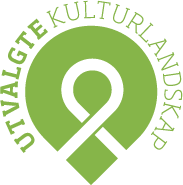 Søknad om tilskudd til tiltak i Utvalgt kulturlandskap (UKL) EngeløyaBeskrivelse av tiltaket:Søker tilskudd til engangs-/investeringstilskudd         □Søker tilskudd til drift/årlig tiltak                       □
Prosjekttittel/tiltak: (gjerne navn på objektet/arealet) 

 …………………………………………………………………………………………………..Utfyllende beskrivelse av hva du ønsker å gjøre og forventet resultater. Ta med beskrivelse av området og tilstanden til arealet/bygningen/e.l. hvor tiltaket skal gjennomføres. Beskriv omfang av, og formål med tiltaket, hvordan tiltaket skal utføres (arbeidsmetoder, materialer etc.) og av hvem. …………………………………………………………………………………………………………………………………………………………………………………………………………………………………………………………………………………………………………………………………………………………………………………………………………………………………………………………………………………………………………….………………………………………………………………………………………………….………………………………………………………………………………………………….………………………………………………………………………………………………….Beskriv hvordan dette tiltaket vil bidra til å sikre verdier knyttet til landskap, biologisk mangfold, kulturminner og/eller kulturmiljøer, herunder sikre langsiktig skjøtsel og drift.………………………………………………………………………………………………….…………………………………………………………………………………………………...…………………………………………………………………………………………………...…………………………………………………………………………………………………...Beskriv planlagt bruk for objektet/arealet etter at omsøkt tiltak er gjennomført.…………………………………………………………………………………………………...…………………………………………………………………………………………………...…………………………………………………………………………………………………...…………………………………………………………………………………………………...Kort beskrivelse av hva du ønsker å gjøre (stikkord)…………………………………………………………………………………………………..…………………………………………………………………………………………………..Andre relevante opplysninger…………………………………………………………………………………………………...…………………………………………………………………………………………………...……………………………………………………………………………………………….......Prosjektperiode
(Posjektperioden for engangs/investeringstiltak skal inkludere utarbeidelse av sluttregnskap og rapportering. Det innvilges normalt ikke tilskudd til engangs/investeringstiltak om allerede er påbegynt eller sluttført.
For søknad om tilskudd til drift/årlig tiltak kan tiltaket allerede være igangsatt/gjennomført ved søknadstidspunktet.)Prosjektperiode  Fra dato:…………………………………………….                              Til dato:……………………………………………...Framdriftsplan
(Framdriftsplanen skal beskrive og tidfeste planlagte aktiviteter. Beskriv også eventuell risiko for at tiltaket ikke kan gjennomføres etter planen)………………………………………………………………………………………………………………………………………………………………………………………………………………………………………………………………………………………………………………………………………………………………………………………………………...Obligatoriske vedlegg:Eget skjema for kostnadsoverslag og finansieringsplan for enten tilskudd til engangs-/inveseringstiltak som alle kan søke på, eller skjema for tilskudd til drift/årlig tiltak i prioriterte områder som bare landbruksforetak kan søke på. Disse finnes på nettsiden: www.steigen.kommune.no, eller fås ved henvendelse til landbrukskontoret. Legg også ved bilder og kart som viser hvor tiltaket skal gjennomføres. For skjøtsel i form av beiting og rydding av beite i prioriterte områder, markeres beiteareal på kart som legges ved.  For gjerding markeres gjerdetrasse på kart. 
Antall vedlegg:  ………………………..For tilskuddssatser for bruk i kostnadsoverslag og oversikt over prioriterte områder, se Retningslinjer for UKL- Engeløya. Finnes på www.steigen.kommune eller fås ved henvendelse til landbrukskontoret. Ferdig utfylt og signert søknad sendes Steigen kommune, Myklebostad 1, 8283 Leinesfjord, eller som E-post til postmottak@steigen.kommune.no
Frist for gjennomføring:
Det gis 1 – 3 års arbeidsfrist for gjennomføring av tiltak.Utbetaling av tilskudd:
Tilskudd kan utbetales når tiltaket er gjennomført og rapportert i samsvar med fristen og vilkårene som er satt i tilsagnsbrevet. For mer informasjon om tilskuddsordningene:
kontakt: Steigen kommune v/ Berit Staurbakk, telefon 991 59 325
E-post: berit.staurbakk@steigen.kommune.noNavn:Orgnr./ evt. fødselsnr:Foretaksnavn:Selskapsform:Adresse:Gnr/Bnr:Mailadresse:Tlfnr.Kontonr:Tilknytning til eiendommenEier    □             Leier □Enkelttiltak   □Fellestiltak    □For fellestiltak, hvem andre aktører er med:Dato, stedSøkers underskrift